13.02.2020 г. в 15-00ч. в "Головеньковском Доме Культуры" состоялась встреча со старостами. На встрече присутствовали 23 человек. Обсуждался вопрос об участии в конкурсе "Лучший староста сельского населенного пункта Тульской области 2020 года"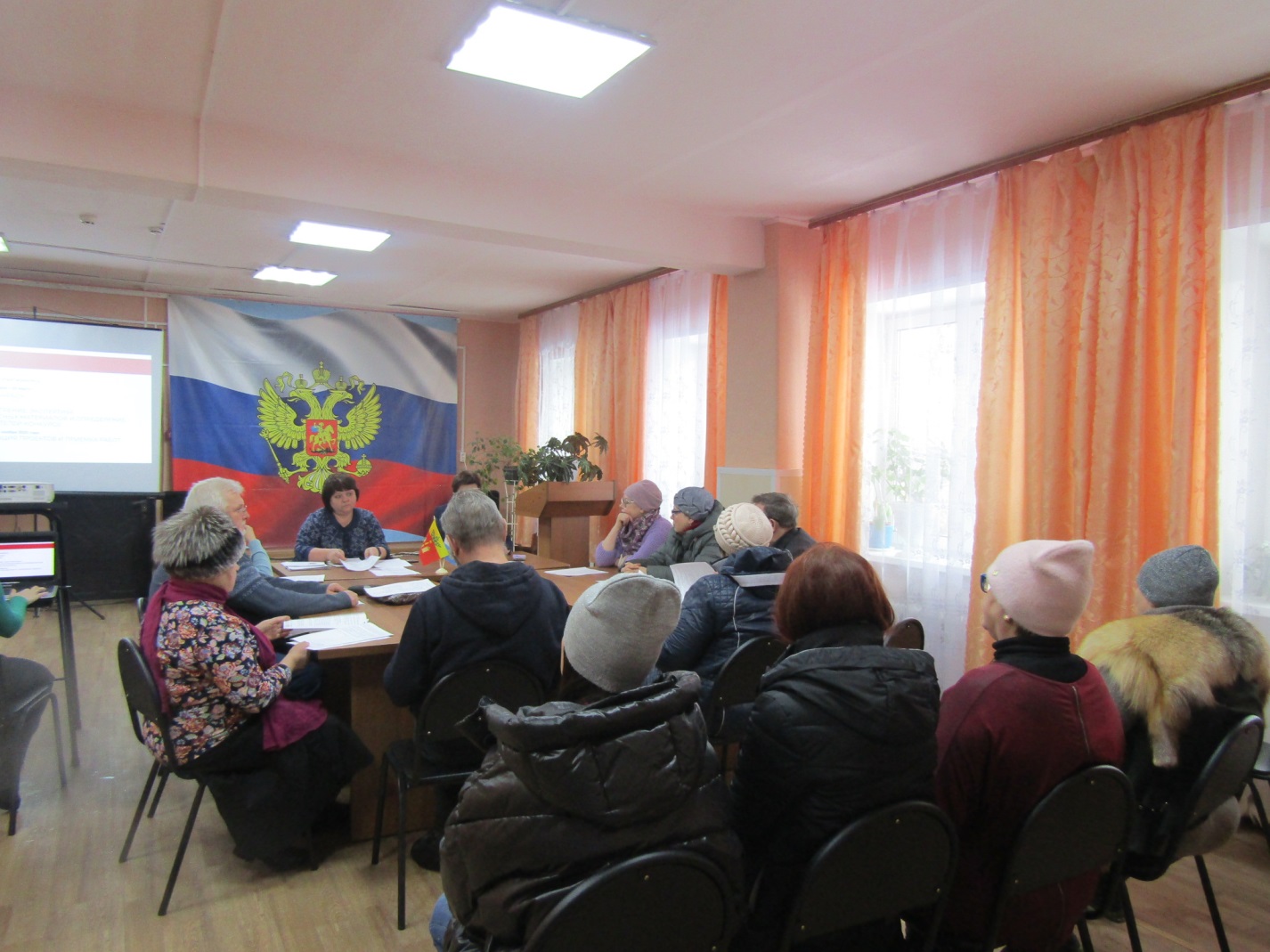 